……… …..  EĞİTİM ÖĞRETİM YILI …………… ……………… ……..LİSESİMAKİNE TEKNOLOJİSİ ALANI CNC DALIİMALAT İŞLEMLERİ DERSİ 1. DÖNEM 1. YAZILI SINAVIDIRS1. Çapı 38 mm. Olan alaşımlı takım çeliğini sert maden uçlu kalemle tornalamak için, tezgâha verilecek devir sayısı ne olmalıdır?(10)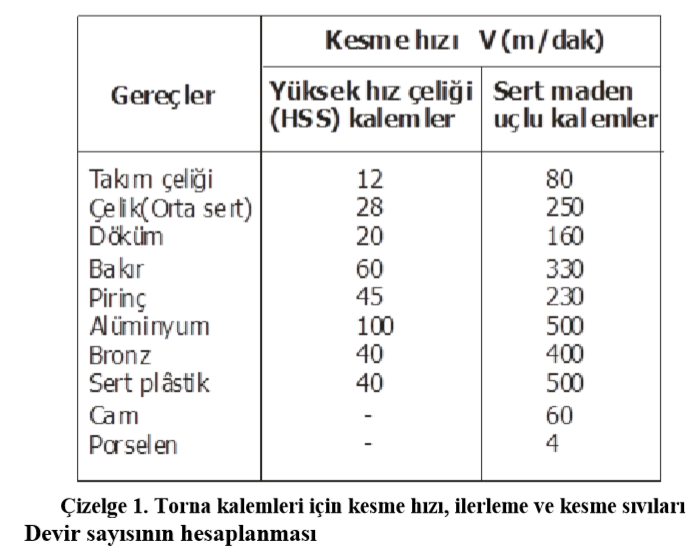 N=1000.V/π.d  = 1000.80/3,14.38N=80000/119,32= 670,46 dev/dakS2. Tornada İlerleme seçiminde dikkat edilecek hususlar nelerdir? 4 tanesini yazınız.(8)Talaş derinliğiMalzemenin cinsi ve durumuYüzey pürüzlülüğüTorna tezgâhının gücü ve kapasitesiİlerleme miktarı ile ilgili tabloların okunmasıTezgâhın uygun ilerleme miktarına göre düzenlenmesiS3. Tornada helisel oluklu matkapların bağlanmasında kullanılan yöntemleri yazınız.(8)Mandrenle bağlama Kovanlarla bağlamaS4. Konik delik tornalama yöntemleri nedir?  Koniğin kontrolünün nasıl yapılır? Yazınız.(9)Siperi döndürerek konik delik tornalama Konik tornalama tertibatı ile delik tornalamaDeliğin kontrolü için bir konik tampon mastarı kullanılır.S5. Tornalanan deliklerin ölçü ve kontrolü hangi aletlerle yapılır? 5 tanesini yazınız.(10)İç çap pergelleri İç çap kumpasları İç çap mikrometreleriDelik komparatörleriTampon mastarlarıS6.  Aşağıda verilen 0,01 hassasiyetli mikrometrelerde verilen ölçüleri okuyarak değerini altına yazınız.(10)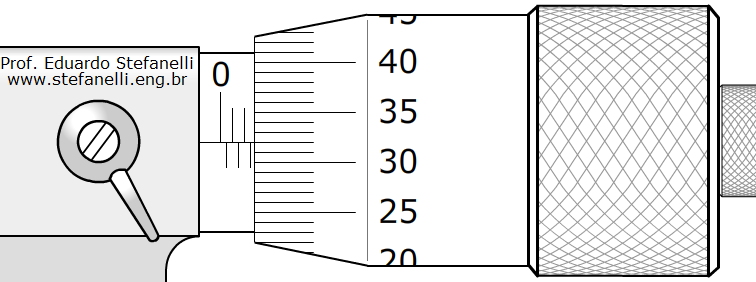 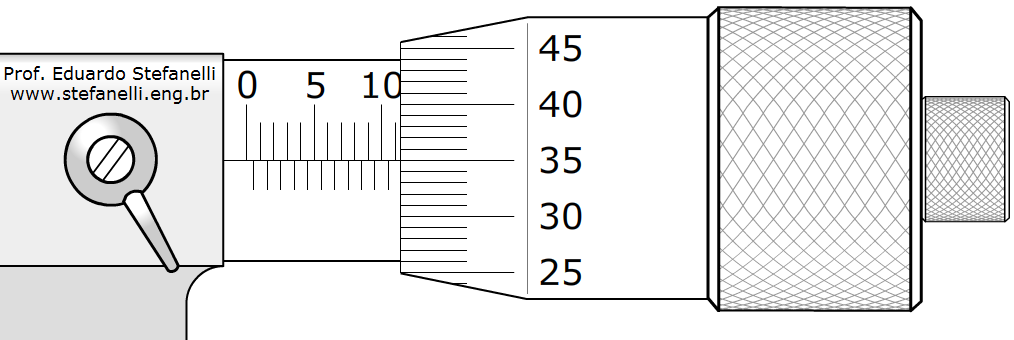                           11,35 mm					  2,82 mmS7. Metrik üçgen vida kaleminin uç açısı kaç derece olmalıdır? Kalemi bilerken kontrolünü ne ile yapılmalıdır?(8)Uç açısı 60 olmalı Metrik vida kalemi bileme mastarı ile kontrolü yapılır.S8. Torna tezgahının hız kutusu ayarı metrik ve whitworth vida için neye göre yapılmalıdır? Ayrı ayrı yazınız.(10)Metrik vida için vida adımına göre hız kutusu ayarlanır.Whitworth vida için parmaktaki diş sayısına göre hız kutusu ayarlanır.S9. Çapı 50 mm olan bir mil üzerine adımı 10 mm olan bir kare vida açılacaktır. Elemanlarını hesaplayınız? Verilenler    		 İstenenler                                                                                                                           (12)D = 50 mm    		 H = ?   A = ? 	H=P/2= 10/2=5 mm 		A=P/2+0,05=5+0,05=5,05 mmP = 10 mm     		D1 = ?  B = ?	D1=D-2.H=50-2.5=40 mm	B=P/2-0,05=5-0,05=4,95 mmS10. Trapez vida kaleminin profil açısı kaç derecedir? (5)A) 30°   		B) 40°  		C) 45°   		D) 60°  	S11. Trapez vidalar genellikle nerelerde kullanılır?(5) A) Devir düşürmekte 		B) Hareket ve kuvvet iletmekte 	C) Birleştirmelerde 		D) Dairesel hareketleri doğrusal hareketlere çevirmedeS12. Çapı 30 mm olan bir mil üzerine adımı 6 mm kare vida açılacaktır. Diş boşluğunun (A) değeri ne olmalıdır? (5)A) 2,05  	 B) 3,005  	C) 3,05   	D) 4,05Başarılar dileriz. Ders Öğretmenleri